EANN Board Meeting 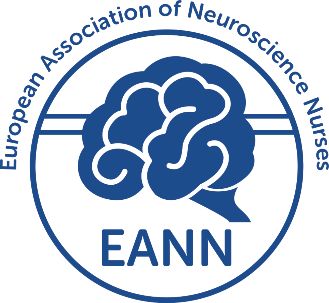  20th March 2019EURO, BelgiumWelcome                           Present                                                                                                                                                                                     ApologiesWelcome                           Present                                                                                                                                                                                     ApologiesWelcome                           Present                                                                                                                                                                                     ApologiesAgenda ItemDiscussionAgreed ActionsBy Whom and When?1.Previous Minutes No amendments to previous minutes.The EC board have held a number of Skype meetings in preparation for congress. In the future we plan to hold 2 monthly Skype meetings to maintain the momentum of projects and the working groups.All members2.Matters Arising WFNN previously asked for volunteers to work with them on neurological assessment.Structure of EANN executive committee – previously suggested that we recruit an extra member who had an interest in promoting social media - Facebook and Twitter Website - despite minor changes it was agreed that the website wasn’t fit for purpose and technology and the way people access and utilise the web has moved on. However, while we are happy to move the site to an alternative webmaster - the website relies on its members to send in information relating to conferences, study days, best practice, interesting articles etc.AP has opened a new twitter account for congress, similarly Joanne started an Instagram account.Jovanka and Johanna volunteered to add posts to FacebookDiscuss again at the next Skype meetingMB to liaise with alternative webmaster MayClaire, Jo, Ole3.Elections President – Neal Cook             _   100% vote from board  Treasurer – Mario Summut          members4.WFNN Congress Presentation in the WFNN meeting showing where the next congress will be held - Darwin 2021.During the next year it is important that EANN organises travel scholarships with the aim of ensuring as many members as possible submit abstracts and attends the congress. 5.Congress UpdateAP and MB updated the board on the program and our responsibilities particularly in relation to chairing and moderating the sessions (guidelines circulated).6.Ulster University AwardEANN have been asked to support an education award for the Neuroscience program at the University. The name would be etched on a plaque and it would help advertise our activities in other member countries.Cost - 150 euros as a one off payment. In the future other academic institutions may approach us for similar funding – each one will be considered on its own merits.Agreed to endorse7.ReportsCirculate with the minutes before the end of the month.CW8.Accounts presented by André Financial report @ March 2019 =  35,690.26     1643 members in 20181175 members @ march 2019  Finance remain very healthy with a steady upward trend.André has stepped down after twelve years of diligent nurturing and protection of EANN finances. We all appreciate his efforts, guidance and wisdom and wish him well in the future.        EANN congress 2023Croatia, Iceland and Malta submitted proposals and presented to the board members for consideration.Congratulation to Jovanka and Marius for securing Malta.CW to send congress guidelines.9.ESNOUpdate from Hella who has been representing EANN at the meetings:-ESNO has been very active with a successful congress in February. The program was varied with sessions on:-‘an introduction on mechanisms on European health policy’Launch of a survey to map the Specialist Nurses in EuropeA Springer publications will be published this year – ‘the Principles of Nurses and Oncology’ESNO is part of the coalition on vaccination emphasising on the role of Health Care Professionals including section D3 of DG Sante and officers of ECDC. ESNO is currently  Implementating the Vaccine Europe Manifesto (Council Recommendation of 7 December 2018 on strengthened cooperation against vaccinepreventable diseases ( 18. Convene a Coalition for Vaccination to bring together European associations of healthcare workers as well as relevant students' associations in the field, to commit to delivering accurate information to the public, combating myths and exchanging best practice)ESNO are planning activities around the Year of the Nurse 2020. WHO are issuing a press release on their website  ICN press release and it can be followed on twitter #nurse2020. Continue to support for another year.Try and advertise activities on FB.10.Working groups    (Feedback limited due to time constraints)Going forward it is important to focus on one aspect of practice and maybe we have been too ambitious in our initial discussion.We need to present progress reports at the 2 monthly Skype meetings.It may be more helpful to appoint co-chairs who could bring in fresh thinking?11.12. Date of Next Meeting 16th May  2020. Dublin  (Date to be confirmed)Helen Meagre